	   Emmaus 2018-2019 School Calendar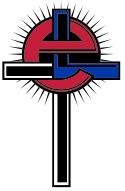 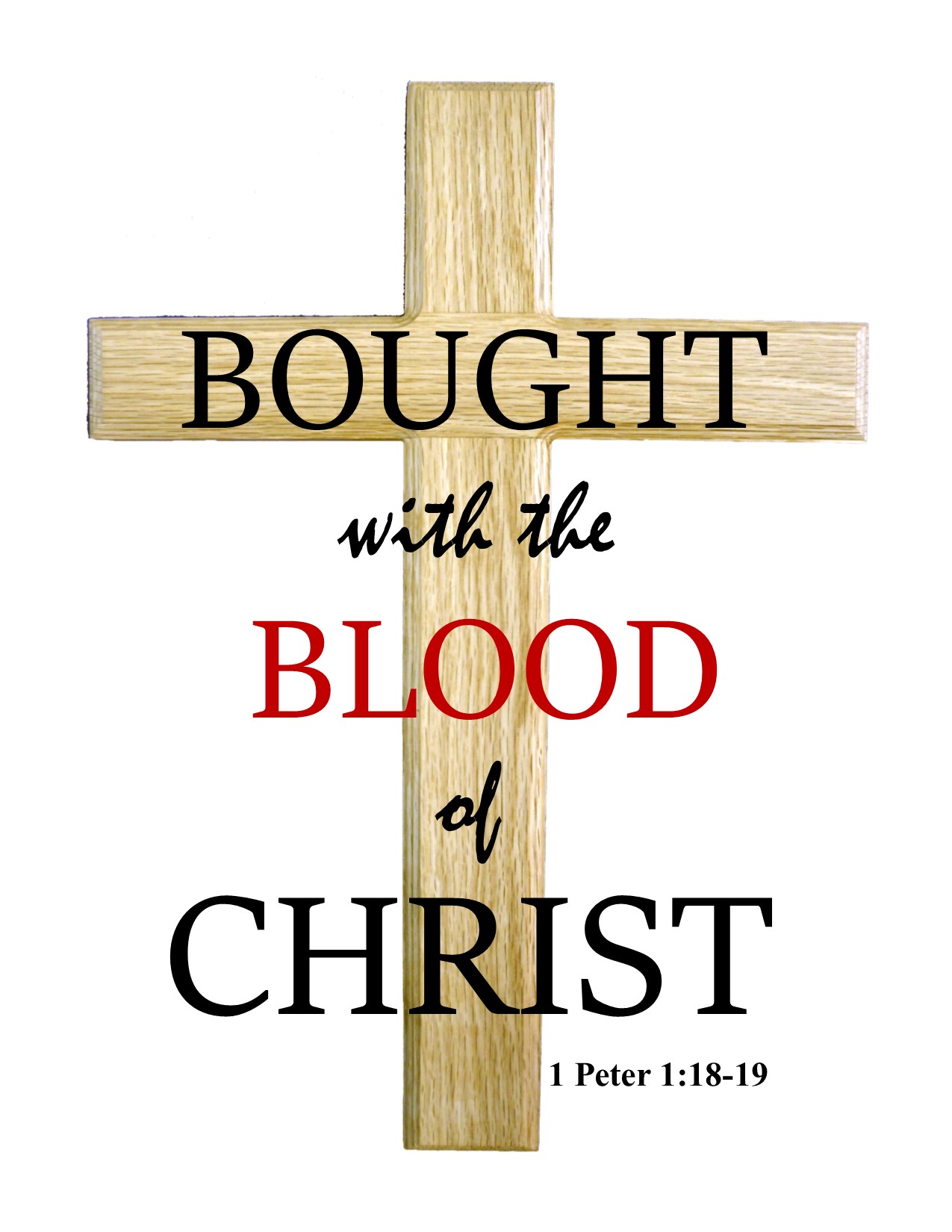 July 2018July 2018July 2018July 2018July 2018July 2018July 2018January 2019January 2019January 2019January 2019January 2019January 2019January 2019SMTWTFSSMTWTFS1-4 – Christmas Vacation123457 – Classes Resume123456767891011129 – Report Cards Issued8910111213141314151617181918 – Half Day of School151617181920212021222324252618-19 – ALA BB Invitational22232425262728272829303121 – Civil Rights Day – No School29303125-28 – Winter Break – No School     (San Diego BB Tournament)August 2018August 2018August 2018August 2018August 2018August 2018August 2018February 2019February 2019February 2019February 2019February 2019February 2019February 2019SMTWTFSSMTWTFS12342 – School registration and128 – Valley Teachers’ In-Service567891011    information meeting 6pm3456789   No School121314151617184 – School cleaning 8am-Noon101112131415169 – B Basketball Jamboree192021222324258-9 – Meet the teacher nights 1718192021222318 – Presidents’ Day – No School262728293031       5-7pm242526272815 – 1st Day of School (half day)September 2018September 2018September 2018September 2018September 2018September 2018September 2018March 2019March 2019March 2019March 2019March 2019March 2019March 2019SMTWTFSSMTWTFS1-2 – BCLAL BB Tournament @ ALA13 – Labor Day – No School121 –Pancake Day23456787 – Grandparents’ Day34567891 – ½ Day 12:00 PM dismissal     9101112131415101112131415168 – End of 3rd Quarter (40 days)161718192021221718192021222311-15 – Spring Break – No School232425262728292425262728293018 – Classes Resume      303120 – Report Cards Issued22 – BB ShootoutOctober 2018October 2018October 2018October 2018October 2018October 2018October 2018April 2019April 2019April 2019April 2019April 2019April 2019April 2019SMTWTFSSMTWTFS11 – End of 1st Quarter (41 days)12345612-15 – Fall Break – No School12345617 – ½ Day 12:00 PM dismissal     7891011121317 – Report Cards Issued7891011121318-22 – Easter Vacation – No          1415161718192025 – Evening P/T Conferences14151617181920                        School2122232425262726 – P/T Conferences –No School2122232425262723 – Classes Resume      2829303131 – Reformation Celebration282930November 2018November 2018November 2018November 2018November 2018November 2018November 2018May 2019May 2019May 2019May 2019May 2019May 2019May 2019SMTWTFSSMTWTFS1231-2 – AZ/CA Teachers’ 123410 – Family Entertainment Night45678910     Conference – No School56789101123 – Last Day of School1112131415161712 – Veterans Day Celebration12131415161718     End of 4th Quarter (46 days)1819202122232421 – Half Day of School19202122232425     Report Cards Issued25262728293022-23 – Thanksgiving Break – No 26272829303123 – Graduation 6pm       SchoolDecember 2018December 2018December 2018December 2018December 2018December 2018December 2018June 2019June 2019June 2019June 2019June 2019June 2019June 20198 – A Night in BethlehemSMTWTFS19 – Preschool-Kindergarten110-13 – VBS2345678    Christmas Service2345678910111213141521 – ½ Day 12:00 PM dismissal910111213141516171819202122     End of 2nd Quarter (44 days)161718192021222324252627282924 – Grades 1-8 Christmas 232425262728293031     Service 4:00pm3024-31 – Christmas Vacation